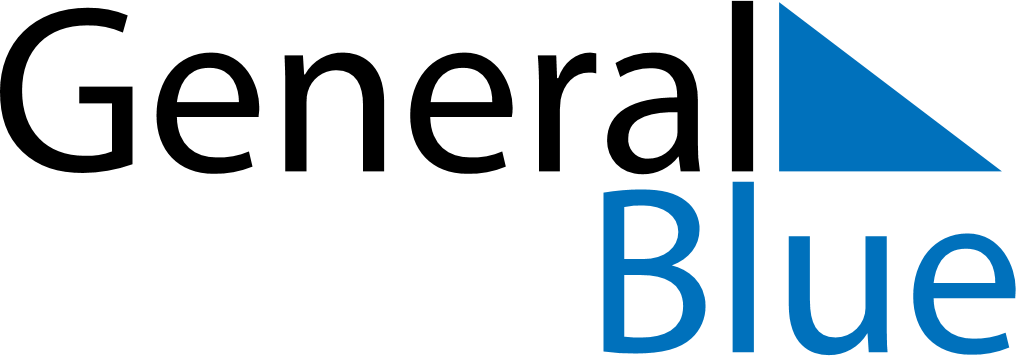 June 2020June 2020June 2020June 2020KenyaKenyaKenyaSundayMondayTuesdayWednesdayThursdayFridayFridaySaturday1234556Madaraka Day789101112121314151617181919202122232425262627282930